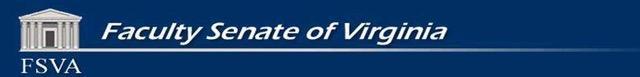 FSVA Meeting – University of Mary WashingtonOctober 19, 2019 – 9 am-1 pmCall to Order and Introductions –9:30 am Carmen Rodriguez, VCU, Chair FSVASarah Gilliam, Empire CC, Vice PresidentVal Larson, JMUMary Carver, Longwood, SecretaryMarcel Rotter, UMW, TreasurerWill Moran, Web Designer Donna Minnich, Northern Virginia CCRuss Wood, Southwest Virginia CCMark Crosthwaite, VCUMatt Conrad, VCUJulie Laskavis, UR, AAUPScott Dunn, RadfordGuest SpeakerMatt Conrad, Office of Government Relations for VCU and VCU Health Systems• Since End of Last Legislative SessionMoving forward since state government scandalsMove is towards equityReps tried to move forward with normalcyVery normal and Productive legislative sessionBest Year for funding in higher educationIncrease in salaries and financial aid0% tuition hike for 2019-2020Legislature set up fund for permanent and temporary spending increase•   Coming up in VA GovernmentGovernor’s Budget Development ProcessGovernor developing a 6-year plan for spending, higher education has not taken this process seriously in the past, hence, budget shortfalls, but is now taking it more seriously.Budget Package created by Governor, Secretary of Finance and Secretary of Education.  Governor will submit Dec 18.• Legislative Elections in the FutureThink about issue in the future.Be sure to work with state administration in the 6-year planning processAdvocate to the governor directly.• Val Larson of JMU addedadditional issues include enrollment due to upcoming demographic issuesVTECH over enrollment of 1000 studentsTrickle-down effect ofPlateau of High School gradsIncrease in economy so question the increase in high schoolDo we have right number of 4-year colleges in VARepurpose somePresident’s and Vice President’s ReportsApproval of March 24, 2019 minutes with corrections.Next FSVA meeting, same day as VA-AAUP at Randolph College Representative from SCHEV will attendWill set a legislative agenda in spring so more time for faculty to contact VA legislatureAnand Rao is at National Faculty Senate meeting Oct 19, 2019Concerned with staying connected with National Faculty Senate seeing how hard it is to stay connected on state level$971.50 reimbursement for Anand’s travel costs to National Faculty Senate requested - approvedOld AFS website gonehttp://facultysenateofvirginia.org/ (new site) Site approved in spring 2019 meeting is what went liveIt is populated with information about member schoolsName of Faculty AssemblyWebsite of the AssemblyPhoto of FSVA upRequest forms ready to goVal Larson of JMU suggested a resolution page for each senate so can keep updated on what schools are doing so we can stay on top of resolutionsTwo pages were suggested one for each member school, one for FSVANo current social media for FSVAGood idea even if only to link to homepageNot ready for this step at this momentTreasurer’s Report (appendix 1)• Budget Report• Number of potential members of FSVA is 26• What to do with delinquent schools President of FSVA will send nice email requesting paymentSecretary of FSVA will update contact information for FSVAAAUP Guest ReportVHEAD Report – from Julie Laskaris (In for Brian Turner)VHEAD- January 9, 2020Delegate Mark Keam introduce bill for instate tuition for undocumented students.FOIA ReformLegislature AwardAdvocate – Just to let the legislature know we are watchingMeet with the governor or secretary of educationUpdate and Request from Bethany Letiecq, Pres of GMU Chapter of AAUPBill on Instate Tuition for Undocumented StudentsProposed by Del. Mark Keam (Last Bill Number HB 1882)VA Counsel of AAUP Supports BillWill affect those students who have or will apply for permanentEnrollment is down for VA colleges so this will add more students attendingMotion: “That the FSVA is in support of the bill in instate tuition for undocumented students proposed by Del. Mark Keam.” – approvedLast President of GMU was not vetted by faculty.Currently BoV’s do not have to follow faculty handbook in the search process, they can follow own rules in hiring and firing practices.GMU has created a petition asking the university rector and Board of Visitors to abide by an open and public search for executive positions at the university. The petition is located at https://actionnetwork.org/petitions/gmu-presidential-search-petition/ Asking faulty at other universities to sign the petition in support of GMU Motion: “To link website on FSVA website so anyone who wants to can sign petition”Discussion: Is FSVA endorsing the petition by linking it to our website?Do we have to link and endorse everything that comes up at universities and FSVA meetings?Vic – If universities wish to present resolutions, then they must come to FSVA meetings and make an argument for the resolution.  They cannot just send it in.Future topic appropriate level of faculty?Carmen will send out an email to member schools with the link so FSVA reps can present it to our faculty.Plans for VA Higher Education Advocacy Day (VHEAD)VHEAD will take place on January 9, 2020.Meeting location is Pocahontas Building (Room not determined)Request from VA Conference of AAUP to help pay for VHEAD costs - $230 – approvedEncourage Faculty and Students to participate on Jan 9th Once get therePosition Statements from Brian TurnerWelcome comments from FSVA Pres and VCU PresComments from Matt ConradDivide into smaller groups Advocate with VA LegislaturesBreakfast and Lunch will be providedIt was discussed to invite Brian Turner to spring FSVA meeting or hold FSVA meetings earlier in the fall to let us and member schools know what is coming up in the next legislative session.It was noted that regarding position statements: for various topics that may or may not come up, Brian puts all three groups on one sheet for reference The three groups are VCU, FSVA, & VAAUP)Past positions taking on VHEAD include: More Scholarships (TAGS), increase in faculty salaries, tuition remission, and more investment in higher education.Discussion: VTech Issue.  Should this be a position statement for Jan 9th 2020.  Mary of Longwood University commented that waiting until we see what happens in spring 2020 regarding fall 2020 enrollment.  Was fall 2019 a one off year or will this be a continuing issue?  If a continuing issue then should be a VHEAD position statement.In the meantime, AAUP will have a meeting with Peter Blake of SCHEV on October 22.  They will discuss the VTech issue with him and see what-is-what for next year.Discussion: $200 faculty development awards from FSVA.  Move forward in awarding the moneyAny pedagogies/academic endeavor acceptedCan register through FSVA websitePick the top five through random number generatorApply by January 15; Awarded on January 20Receipts for reimbursement must be received by May 15th.Allowed for professional development occurring between Sept 1 and May 15th.  For 2020-2021 professional development, apply in fall 2020Advocate attendance for VHEAD.  More the betterTopics on Position PapersUndocumented students approvedVTech will wait until spring Agenda Items from AttendeesUndergraduate education for spouses and family membersMark (VCU) stated that it is illegal to spend state funds for thisOld Dominion uses non-discretionary funds and determines how many they will support based on the number of applications and the amount of money availableJMU uses scholarship money to support the children of faculty and state members.  Academic IntegrityRuss (SVCC) other countries have a plagiarism board and all behavior is considered cheating.  Propose to FSVA and National FS to look into something similar.  Currently at SVCC students get a zero in class but it is a non-reporting system New system would increase academic integrity for SVCC so will help increase academic view of SVCC by 4-year colleges.Suggest to get private grant to study the situation.Ask SCHEV for a study of academic integrity.Transfer VirginiaRuss (SVCC) Suggestion to rewrite the objectives and lower the number of classes offered.Look more lean and mean (ex: from 56 English classes to 12)This will help students transfer from CC to 4-year collegesNew objectives to live in 2020: Give to CC and they implementMark (VCU): Could have equivalent courses but not equivalent pre-requisites?  May not be able to change.   FSVA Membership – ProposalAllow member schools to have two reps to FSVA.  Have one rep for 2-3 years with renewable terms. Need more reps for a longer time for FSVA to maintain institutional memory.Also, need to review and update bylaws.Contingent faculty representative to University Faculty Counsel – CommentsDiscussed: How much can one representative on FSVA really represent all contingent faculty.  Is there still an advantage to participating in FSVA?JMU: Adjunct affairs committee in JMU Faculty Senate, three reps in FS and one on agenda committee.   Plus get $2000 for be on FS.  Voted in by adjunct faculty.Reports from Member Schools• None Adjourn - Noon